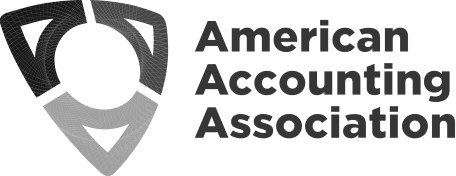 DRAFT Council Meeting MinutesWednesday, July 19, 20232:00 pm – 3:30 pm VirtualDRAFT Council Meeting MinutesWednesday, July 19, 20232:00 pm – 3:30 pm VirtualCouncil Members AttendingCouncil Members AttendingCouncil Members AttendingCouncil Members AttendingBoard of DirectorsMark Dawkins, PresidentMark Taylor, President-ElectRobert Allen, Past-PresidentAnne Farrell, Vice President-FinanceBeth Kern, Vice President-EducationNorma Montague, Vice President-    Diversity, Equity & InclusionAnn Dzuranin, Director-Focusing on     Membership Giorgio Gotti, Director-Focusing     on InternationalTim Rupert, Director-Focusing on     Segments Bette Kozlowski, Director-Focusing      on Academic/Practitioner InteractionYvonne Hinson, Chief Executive OfficerCouncil OfficersRandal Elder, ChairSidney Askew, Chair-ElectMonte Swain, Past ChairInternational Members-at-LargeCristina FlorioRegion RepresentativesKang Cheng, Mid-AtlanticJason Stanfield, Midwest Khondkar Karim, NortheastAaron Wilson, OhioSandria Stephenson, SoutheastBambi Hora, SouthwestAngela Woodland, WesternCouncil OfficersRandal Elder, ChairSidney Askew, Chair-ElectMonte Swain, Past ChairInternational Members-at-LargeCristina FlorioRegion RepresentativesKang Cheng, Mid-AtlanticJason Stanfield, Midwest Khondkar Karim, NortheastAaron Wilson, OhioSandria Stephenson, SoutheastBambi Hora, SouthwestAngela Woodland, WesternSection RepresentativesJennifer Reynolds-Moehrle, AAHAlisa Brink, ABODiane Janvrin, AISLeAnn Luna, ATAChad Simon, AUDBrian Bushee, FARS D. Larry Crumbley, GIWB Suzanne Lowensohn, GNP Sharon Lassar, LEADERSHIPRobert Nehmer, SET  Cassy Budd, TLCCarolyn Hughes, TYCIncoming Council MembersIncoming Council MembersIncoming Council MembersIncoming Council MembersIncoming Board of DirectorsAudrey Gramling, President-Elect Natalie Churyk, Vice President-EducationLinda Parsons, Director-Focusing on MembershipCristina Florio, Director-Focusing on InternationalMargaret Christ, Vice President-Finance-ElectIncoming Council Chair-ElectAlisa BrinkIncoming International Member-at-LargeGiorgio GottiIncoming Council Chair-ElectAlisa BrinkIncoming International Member-at-LargeGiorgio GottiIncoming Section & Region RepresentativesMary Marshall, ABOMary Ellen Carter, FARSBambi Hora, GIWBAlan Styles, GNPJacob Peng, Mid-AtlanticJay Vega, SouthwestBenjamin Anderson, WesternAAA Professional Staff & Guests AttendingAAA Professional Staff & Guests AttendingAAA Professional Staff & Guests AttendingAAA Professional Staff & Guests AttendingMichele Morgan, Chief Financial OfficerMark VanZorn, Chief Information OfficerSteve Matzke, Senior Director, External Relations Erlinda Jones, Senior Director, Meetings and MembershipKaren Osterheld, Senior Director, Center for Advancing Accounting EducationStephanie Austin, Senior Director, Publications and Content StrategyShauna Bigelow, Segment Relations ManagerBarbara Gutierrez, Governance ManagerMichele Morgan, Chief Financial OfficerMark VanZorn, Chief Information OfficerSteve Matzke, Senior Director, External Relations Erlinda Jones, Senior Director, Meetings and MembershipKaren Osterheld, Senior Director, Center for Advancing Accounting EducationStephanie Austin, Senior Director, Publications and Content StrategyShauna Bigelow, Segment Relations ManagerBarbara Gutierrez, Governance ManagerBoard and Council Members Unable to AttendBoard and Council Members Unable to AttendBoard and Council Members Unable to AttendBoard and Council Members Unable to AttendSarah McVay, Vice President-Research    and PublicationsSarah McVay, Vice President-Research    and PublicationsGerlando Lima, International Member-at-LargeDana Hollie, DIVRichard Riley, FAChris Skousen, IASShane Dikolli, MAS Michele Frank, PIGerlando Lima, International Member-at-LargeDana Hollie, DIVRichard Riley, FAChris Skousen, IASShane Dikolli, MAS Michele Frank, PIMeeting MinutesMSC = Motion, Seconded, CarriedMSF = Motion, Seconded, FailedA. Welcome – Council Chair Randy Elder welcomed everyone to the meeting. He thanked the outgoing Board and Council Members for their service, introduced the incoming and continuing Council Representatives, and welcomed the incoming Segment presidents to the meeting. He gave an overview of Council’s composition and major responsibilities and reviewed the agenda. There were no comments or questions on the agenda.MSC to approve the minutes of the March 13 and April 12, 2023, Council Meetings.B. Chief Executive Officer Report – CEO Yvonne Hinson reviewed the AAA membership numbers. As of July 18, 2023, AAA membership is 2,965 – slightly higher than the same time last year. Section membership is down slightly from the same time last year. During the June Board Strategy Meeting, the Board had DEIB training with Barbee Oakes, worked on planning for the Accounting Pipeline Stakeholder Symposium scheduled for September 28-29, 2023 in Washington, DC which will be co-hosted with NABA, talked about the Voice of AAA, revisited the Vision 2030 Strategy talked about in May 2022, held a membership discussion, talked about Board decisions over the next year, discussed how federal and state decisions might impact AAA, and the Board approved a new policy for creating a new Section. Yvonne advised that the last AAA Publications Processes Task Force meeting was held earlier today with Section and Senior Editor Leadership. The discussion focused on the impact the new publications model will have on Sections and Section journals. The new model will be discussed during the fall Business Meeting and several other places.  A new E-commerce site has been created with Sheridan. They will manage the process of selling over 60 AAA books, monographs, etc., to members. The new submission system is up and running. One of the old systems is being used for the 2023 Annual Meeting, but members will work with the new system for the fall and other meetings going forward. During the Annual Meeting, the new Learning Management System (LMS) will be introduced. The Inclusive Classroom certificate program is housed there and more resources will be added, including the ability to support Sections. The Section Advisory Committee that was recommended by the AAA Publications Processes Task Force has been approved and we will be reaching out to Sections for volunteers. Rookie Camp is moving from Miami to Dallas for the next two years and some Miami faculty may continue to work with us. We will be starting up a Rookie Camp Planning Committee. The AAA Foundation and Board of Trustees have been approved. The new policy for creating a Section has been approved by the Board and AAA received a proposal for a Sustainability Accounting Section (SAS).  They need 350 full AAA members to sign up to be SAS members and that process is being worked on now. The proposal will be presented to Council during the November in-person meeting for discussion and vote. The following day the Board will vote. Prior to the Annual Meeting, AAA will send out talking points to Board and Council, as AAA leaders, that will include DEIB and the KFUPM/AAA Joint Conference. Management Team will approve them before they are emailed.C. Annual Meeting Update – Senior Director, Membership and Meetings, Erlinda Jones gave an overview of the Annual Meeting. Paid registrations are currently 1447 – higher than last year’s final paid registrations. AAA’s room block with the Gaylord Hotel is closed and we have 124% pick up.  The Council Reception will be Sunday, August 8 from 3:30 pm-5:00 pm. Members can pick up complimentary autographed copies of Annual Meeting speaker Carla Harris’ new book after the Plenary on Monday, August 7 at the Member Services Desk and at the AAA Exhibit Hall. D. DEI Update – Vice President-DEI Norma Montague gave updates of the DEIB work ongoing at AAA. The Subcommittee on Publications reviewed the aim and scope of the three AAA-wide journals and other AAA top journals and calls for research for DEI, emphasizing the intersection of DEI and accounting and accounting professionals and educators; worked to have a Conflict of Interest Policy adopted by all AAA journals and published with their editorial policies; and created a page on the AAA website with information and training videos for scholars who want to become reviewers and editors. The Subcommittee on Teaching is working on a literature review to identify best practices for developing and using teaching evaluations for performance reviews and promotions and currently have collected 30 articles. They are working with AAA on creating the Inclusive Classroom Certificate. A Foundational Module has been recorded that is based on a 2022 article by R. Bishop-Monroe and J. Garcia in Issues in Accounting Education which presents a framework based on reflection, education and action. The goal is to launch five specialized modules focusing on education and action by the Annual Meeting. The Annual Meeting will include a DEIB track. Yvonne Hinson reviewed the AAA committee diversity trends from 2018-2022 for the committees that the AAA Management Team populates each year. Norma Montague reviewed the latest results of the DEI Pulse Survey conducted between June 1-26, 2023, and also compared them to the last Pulse Survey and the two prior full DEI surveys. If a member wanted to conduct research on the raw, anonymized data collected by the Diversity Movement in the Pulse Surveys, they should contact the DEI Committee who would review the research proposal. Randy Elder recommended that new and continuing Council members access the DEIB materials on the AAA website and that the training provided in the past by Barbee Oakes was excellent.E. Council Ballot Committee Chair Election Overview – Randy Elder discussed the role of the Council Ballot Chair (CBC) and reminded everyone that the Call for Nominations for the 2024 Board of Director positions is now open and encouraged Council to nominate for all three positions. He explained the responsibilities of the CBC Chair, the electronic voting process and reviewed the three candidates on the slate: Giorgio Gotti, Chad Simon, and Sandria Stephenson. Voting will take place electronically following the Council meeting.Following the July 19, 2023, Council Meeting, Giorgio Gotti was elected as the 2023-2024 Council Ballot Committee Chair.F. Reflections on 2022-2023 – Randy Elder thanked the members of the 2022-2023 Council Committee on Awards Committees (CCAC) who populated the nine AAA-level award committees for 2023-2024, noting that Michele Frank will be next year’s chair. He thanked the Council Advocacy Review Committee (CARC), noting that Dick Riley will be next year’s chair. He also thanked CARC Chair Chris Skousen for his assistance with the Council’s ad hoc committee that wrote and sent a response to the AICPA's Draft Pipeline and Acceleration Plan (DPAP). He reviewed the Council’s work, elections, and votes that took place over the past year and thanked Past Council Chair Monte Swain and Council Chair-Elect Sidney Askew. He turned over the Council to Sidney Askew.G. Looking Ahead to 2023-2024 – Council Chair-Elect Sidney Askew mentioned that as a group we have accomplished a lot and have a lot more to accomplish.  We are part of an amazing group of thought leaders in the Council and we are the “go to” group. He wants to continue to build on things done in the last couple of years and continue to achieve outstanding research. He will try to make it more comfortable for members to work together. Regarding the student pipeline, even with the impact of AI and technology, he believes there will be a shift toward more critical thinking and more people will be needed in the accounting profession - not less. He also wants to continue to get involved with activities taking place in the firms, and to continue to bring people together. He thanked Randy for his leadership as Council Chair. H. Wrap-up and Adjourn – Randy Elder adjourned the meeting at 3:32 pm. 